Allegato AFORMULARIO DEL PROGETTODATI IDENTIFICATIVI DEL PROGETTOCOPERTURE FINANZIARIEBREVE DESCRIZIONE DEL PROGETTO E CRONOPROGRAMMADescrivere brevemente (max 2000 parole) cosa si intende realizzare, le attività necessarie, gli obiettivi che si intendono perseguire, le finalità, la coerenza con le priorità del BANDO, gli elementi di innovatività, la sostenibilità.SOGGETTO PROPONENTE ORGANIZZAZIONI/ENTI PARTNER (se previsti)  NB (duplicare la tabella per ciascuna organizzazione/ente partner)DESCRIZIONE DEL PROGETTODescrivere il contesto e gli obiettivi del Progetto e come questi soddisfano i fabbisogni del territorio di riferimento. (max 2000 parole) Quali risultati sono previsti e quali sono gli indicatori di performance qualitativi e quantitativi per ciascun risultato? (max 2000 parole)Quali sono gli elementi di innovatività del Progetto? (max 2000 parole)In che modo il Progetto è coerente con gli obiettivi e le finalità del Bando? (max 2000 parole)(Se previsti) Come sono stati scelti i partner e quale sarà il loro contributo alle attività del progetto? (max 2000 parole) Descrivere come saranno coinvolti gli attori del territorio di riferimento, con quali attività? (max 2000 parole) Descrivere come avverrà la gestione del Progetto e quali figure professionali verranno coinvolte (max 2000 parole) Sono previste attività di comunicazione, diffusione e coinvolgimento del territorio? Descrivere quante e con quali modalità (max 2000 parole) Descrivere l’impatto previsto (qualitativo e quantitativo). (max 2000 parole)Descrivere come si intende garantire la sostenibilità delle attività del progetto dopo la fine del finanziamento. (max 2000 parole)DESCRIZIONE DELLE ATTIVITA’ NB (duplicare la tabella per ciascuna attività prevista)TitoloTitoloAcronimoAcronimoSoggetto Proponente Soggetto Proponente Data inizioData inizioData fineData fineDurata in mesiDurata in mesiNome Referente Nome Referente (nome e cognome)(nome e cognome)(nome e cognome)Dati di contatto ReferenteDati di contatto Referente(indirizzo, telefono, PEC)(indirizzo, telefono, PEC)(indirizzo, telefono, PEC)Attenzione !	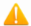 Attenzione !	Il Referente può essere diverso dal Legale Rappresentante e sarà l’unico interlocutore riconosciuto dallo Spoke 3 per qualunque comunicazione inerente il Progetto tramite PEC.Copertura finanziaria dei Costi ammissibili del Progetto(Euro)%Finanziamento Richiesto Totale Costi Ammissibili del Progetto100%Cronoprogramma(indicare la successione dello svolgimento delle attività dalla concessione del finanziamento alla fine della completa esecuzione di ciascuna attività)    MESI WP 1 (descrizione, max 100 parole) ………. WP 2 (descrizione, max 100 parole)…………. WP N (descrizione, max 100 parole)………….Nome legaleTipologiaIndirizzoCittàRegioneCAPTelefonoSito webPARTNER 1PARTNER 1Nome legaleTipologiaIndirizzoCittàRegioneCAPTelefonoSito webWORK PACKAGE (WP) 1WORK PACKAGE (WP) 1Nome attivitàTipologia di attivitàDescrizione attività (max 500 parole)Risultati attesiIndicatori di performance (quali/quantitativi)Durata attivitàMese di inizioMese di fineOrganizzazione/Ente Leader(Se previsto) PartnerCosto totale attivitàContributo Enti terziContributo richiesto